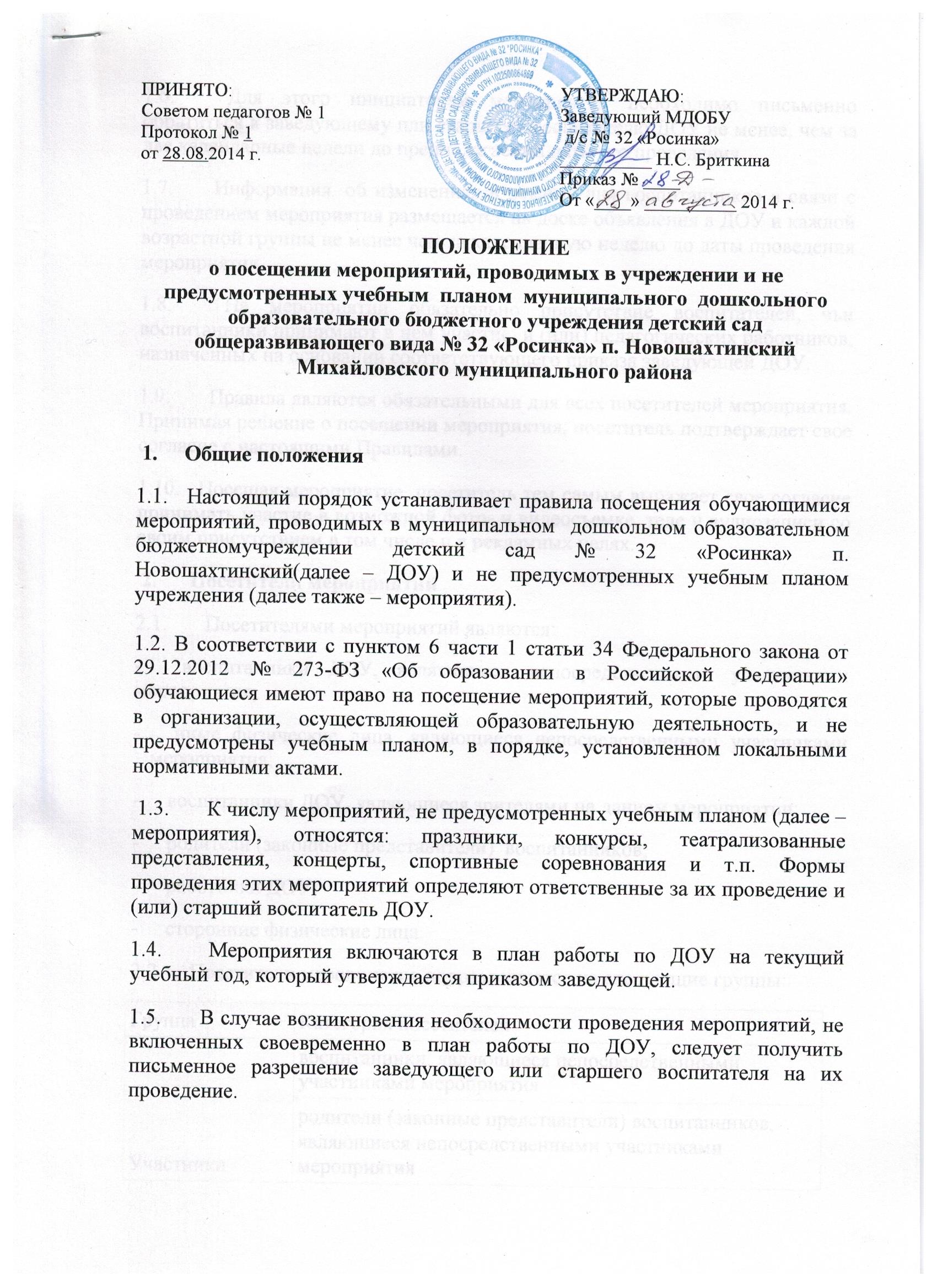 1.6.       Для этого инициаторам мероприятия необходимо письменно обратиться к старшему воспитателю ДОУ не менее, чем за две календарные недели до предполагаемой даты его проведения.1.7.       Информация  об изменениях в режиме дня воспитанников в связи с проведением мероприятия размещается на доске объявления в ДОУ и каждой возрастной группы не менее чем за календарную неделю до даты проведения мероприятия.1.8.       На мероприятии обязательно присутствие воспитателей, чьи воспитанники принимают в нем участие, и (или) педагогических работников, назначенных на основании соответствующего приказа заведующей ДОУ.1.9.       Правила являются обязательными для всех посетителей мероприятия. Принимая решение о посещении мероприятия, посетитель подтверждает свое согласие с настоящими Правилами.1.10.   Посещая мероприятие, посетитель тем самым выражает свое согласие принимать участие в возможной фото- и видеосъемке, теле и аудиозаписи со своим присутствием в том числе и в рекламных целях. 2.      Посетители мероприятий2.1.       Посетителями мероприятий являются:-     воспитанники ДОУ, являющиеся непосредственными участниками мероприятия;-     иные физические лица, являющиеся непосредственными участниками    мероприятия;-     воспитанники ДОУ, являющиеся зрителями на данном мероприятии;-     родители (законные представители)  воспитанников;-     работники ДОУ;-     сторонние физические лица.2.2.     Посетители мероприятия подразделяются на следующие группы: 3. Права, обязанности и ответственность посетителей мероприятий 3.1. Все посетители имеют право:-        на уважение своей чести и достоинства;-        проведение фото- и видеосъемки, аудиозаписи.3.2. Зрители и гости имеют право приносить с собой и использовать во время проведения состязательных, в том числе спортивных мероприятий:-    плакаты, лозунги,  речевки,  дудки и трещотки (пластиковые), а также соответствующую атрибутику.3.3. Ответственные лица имеют право удалять с мероприятия гостей и зрителей, нарушающих настоящие правила.3.4. Участники, зрители и гости обязаны:-  соблюдать настоящие правила и регламент проведения мероприятия;-  бережно относиться к помещениям, имуществу и оборудованию ДОУ, поддерживать чистоту и порядок на мероприятиях;-  уважать честь и достоинство других посетителей мероприятия;- участники обязаны присутствовать на мероприятии в одежде и обуви, соответствующей его регламенту;-  выполнять требования ответственных лиц;-  незамедлительно сообщать ответственным лицам о случаях обнаружения подозрительных предметов, вещей, о случаях возникновения задымления или пожара;-  при получении информации об эвакуации действовать согласно указаниям ответственных лиц, соблюдая спокойствие и не создавая паники.3.7. Ответственные лица обязаны:-  лично присутствовать на мероприятии;-  обеспечивать доступ   посетителей на мероприятие;-  осуществлять контроль соблюдения участниками, зрителями и гостями настоящих Правил;-  обеспечивать эвакуацию посетителей в случае угрозы и возникновения чрезвычайных ситуаций.3.8. Посетителям мероприятий запрещается:-  присутствовать на мероприятии в верхней, пляжной, спортивной, специализированной, рваной или грязной одежде и обуви;-  приносить с собой оружие, огнеопасные, взрывчатые, пиротехнические, ядовитые и пахучие вещества, колющие и режущие предметы, стеклянную посуду и пластиковые бутылки, газовые баллончики;-   вносить большие портфели и сумки в помещение, в котором проводится мероприятие;-   курить и распивать алкогольные напитки в помещениях и на территории ДОУ;-   приводить и приносить с собой животных;-   проникать в служебные, производственные и другие технические помещения ДОУ;-   повреждать элементы оформления и оборудование мероприятия;-   совершать поступки, унижающие или оскорбляющие человеческое достоинство других посетителей, работников ДОУ;-   осуществлять агитационную или иную деятельность, способствующей разжиганию  расовой, религиозной, национальной розни, оскорбляющую посетителей, работников ДОУ;-  проявлять неуважение к посетителям, работникам ДОУ;-  приносить с собой напитки и еду (в том числе мороженое).3.9. Посетители, нарушившие настоящие Правила, могут быть не допущены к другим мероприятиям, проводимым в ДОУ.3.10.    Посетители, причинившие ДОУ ущерб, компенсируют его, а также несут иную ответственность в случаях, предусмотренных действующим законодательством. 4. Порядок посещения мероприятий 4.1. ДОУ может устанавливать возрастные ограничения на посещение мероприятия.4.2. Перед проведением мероприятия ДОУ может объявлять правила поведения и (или) проводить инструктаж. Участие обучающихся в объявлении правил поведения и (или) проведении инструктажа является обязательным.4.3.  Учреждение может устанавливать посещение отдельных мероприятий по входным билетам4.4.   Вход для посетителей в помещение, в котором проводится мероприятие, открывается за 20 минут до его начала.4.5.   Вход посетителей на мероприятие после его начала разрешается только по согласованию с ответственным лицом.4.6.   Участники и зрители проходят на мероприятие в соответствии с его регламентом.4.7.   Посетители неопрятного вида на мероприятие не допускаются (администрация оставляет за собой право оценивать соответствие внешнего вида посетителей формату и имиджу мероприятия).4.8.   Доступ на мероприятие запрещен агрессивно настроенным лицам, а также лицам в состоянии алкогольного или наркотического опьянения, факт которого определяют ответственные лица. 5. Правила вступают в действие с 1 сентября 2014гГруппаКатегория посетителейУчастникивоспитанники, являющиеся непосредственными участниками мероприятияУчастникиродители (законные представители) воспитанников, являющиеся непосредственными участниками мероприятияУчастникиработники ДОУ, являющиеся непосредственными участниками мероприятияУчастникииные физические лица, являющиеся непосредственными участниками мероприятияЗрителивоспитанники, не принимающие непосредственное участие в мероприятии, но присутствующие на нёмЗрителиработники  ДОУГостиродители (законные представители) воспитанниковГостисторонние физические и юридические лицаОтветственные лицапедагогические работники, назначенные ответственными за организацию и проведение мероприятия